DÉCISION 621(adoptée par correspondance)Nomination d'un nouveau Vérificateur extérieur des comptes Le Conseil de l'UIT,considéranta)	la Résolution 94 (Rév. Dubaï, 2018) de la Conférence de plénipotentiaires;b)	le rapport du Comité d'évaluation en vue de la sélection du Vérificateur extérieur des comptes de l'UIT figurant dans le Document C20/49,tenant comptedu Règlement financier et des Règles financières de l'UIT (2018),décidede désigner le Bureau national de contrôle des finances publiques du Royaume-Uni Vérificateur extérieur des comptes de l'UIT chargé de vérifier les états financiers de l'Union pour 2022, 2023, 2024 et 2025,charge le Secrétaire généralde porter la présente Décision à la connaissance du Contrôleur et vérificateur général du Bureau national de contrôle des finances publiques du Royaume-Uni et de conclure un contrat avec lui, selon qu'il conviendra.______________Conseil 2020
Consultation par correspondance (21 décembre 2020)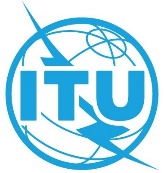 Document C20/83-F22 décembre 2020Original: anglais